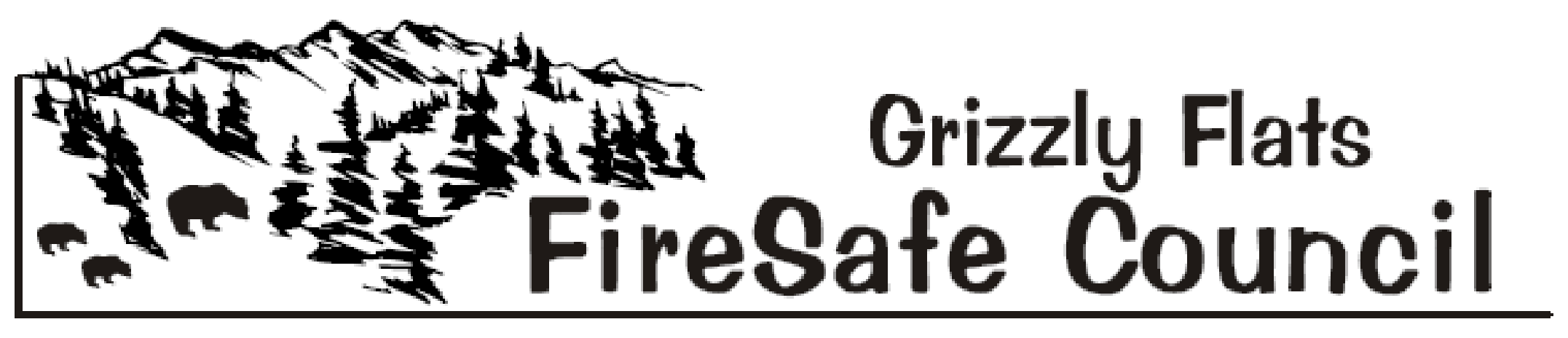 Agenda February 1,  2020 9:30 a.m. -  Grizzly Flats Community Church1) Call to order 2) Flag Salute 3) Roll Call  4) Meeting Room Cleanup Volunteers & Time Keeper Volunteers5) Approval of the February 1, 2020 Agenda 6) Approval of the January 4, 2020 Minutes 7) Treasurer’s Report 8) Public Comment 	(Limited to 3 minutes - only for items not on the agenda)9) Council Member’s Comments 	(Limited to 3 minutes - only for items not on the agenda)SPECIAL PRESENTATION – Mapping of future GFFSC projects – Barry Callenberger10) Agency ReportsBOS Reports District  2 Supervisor. - Shiva Frentzen        B.  Pioneer Fire Protection District – Chief Mark Matthews        C.  Department of Transportation (DOT) – Brian Mullens         D.  Grizzly Flats Community Service District - Kim Gustafson       E.  Sheriff – John D’Agostini / Steve Wunschel         F.  El Dorado County  Fire Safe Council -  Ernie Lory        G.  California Highway Patrol – Public Information Officer - Andrew Brown       H. USFS - Captain Luke Birch       I.  Neighboring Fire Safe Councils Pleasant Valley Aukum/Fairplay Omo Ranch  11) Old Business  GFFSC Sphere of Recognition Map Change – Ad Hoc Committee – Discussion/Action Item                B.   Four Corners Reader Board - Chief Matthews - Discussion/Action ItemC.  Emergency Evacuation Route Signage – Chief Matthews/Don   Spear/Steve Hupner – Discussion/ Action ItemD. Updates & Changes PPM & Bylaws – Mark Almer / Steve Hupner- Discussion ItemE. GFFSC Vacancies – Mark Almer – Discussion/Action Item12) New Business     A. Updates & Changes Since Last Meeting – Mark Almer - Discussion ItemB. 2020 GFFSC Fundraiser BBQ - Mark Almer/David Manske – Discussion / Action Item     C. Sign up for 2020 committee positions – Mark Almer – Discussion/ Action 13) Committee Reports Public Outreach Coordinator – Deb Gregory      B.  Defensible Space - Steve Frasier/Robin Kelley      C.  Grants –Randy Rossi/Tracey Schaal/Kelly Krohn      D.  Public Education – Deb Gregory      E. Standing Committee on Middle Fork - Randy Rossi / Robin Kelley      F. El Dorado County Vacant Parcel/Weed Abatement Ordinance - Ad Hoc 14) Public Announcements 15) For the Good of the Order 16) AdjournRegular Local Fire Safe Councils and District Meetings:Grizzly Flats FSC - 1st Saturdays 9:30 AM, Grizzly Flats Community ChurchPioneer Fire Protection District - 2nd Tuesdays 6 PM, Station 38Pleasant Valley FSC - 2nd Thursdays 7 M - Pleasant Valley Community HallAukum/Fairplay FSC- 3rd Wednesdays 7 PM - Pioneer Park HallOmo Ranch FSC - 4th Saturdays 9 AM -